Spay & Neuter Lab Activity	Anatomy & PhysiologyPre-lab Activities:	Total Points: 80Define:Spay - Neuter – What is the age that a dog or cat can be spayed?What are some preparations that must be made before your cat can be spayed or neutered?Watch the spay video found at youtube; https://www.youtube.com/watch?v=uVSN2EJFEJw  Write down some things that you observed. Watch the neuter video found at youtube; https://www.youtube.com/watch?v=Lh8hhG-rY2Q  Write down some things that you observed. Draw and label the reproductive structures of the female cat. 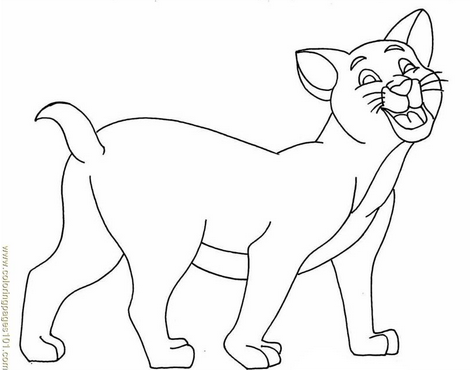 Draw and label the reproductive structures of the male cat. Make sure to read the following sections so that you are prepared with questions and observant during the activity.Lab Activities: Observe the following and then write them down after the procedures.How long did each procedure last?What are some of the preparations that were done before the start of the spay and neuter?Describe some things that took place. What are some of the tools used during the procedures? Post-lab Activities: Complete after the procedures.  Attach another sheet of paper to complete.  Use complete sentences.What are some the things that you learned?What are some things that differed from the pre-lab videos verse what actually took place. Why do spay and neuters?Explain how these might be different in cats vs dogs?  Canines vs equine?  Canine vs bovine?